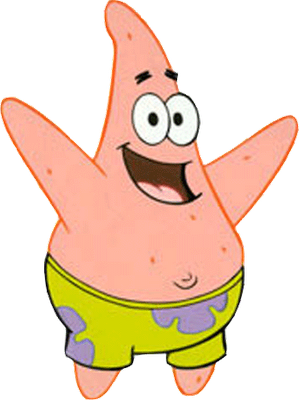 23. 5 – 27. 5. 2022Pondělí	přesnídávka	houska, máslo, čaj, kakao, ovoce						polévka	květáková									oběd		krůtí kousky s pórkem, rýže, čaj						svačina	chléb, pom. máslo, čaj, mléko, zelenina			Úterý	přesnídávka	jogurt, rohlík, čaj, mléko, ovoce		polévka	pórková		oběd		lasagne, čaj					svačina	lám. chléb, máslo, čaj, mléko, zelenina	Středa	přesnídávka 	grahamový rohlík, pom. z č. řepy, čaj, koktejl, ovoce	 		polévka	celerový krém		oběd		zapečená ryba se sýrem, brambor, džus			svačina	houska, lučina, čaj, mléko, ovoceČtvrtek	přesnídávka	lám. chléb, vajíčková pom., čaj, mléko, ovoce			polévka	krupicová s vejci		oběd		vepřová pečeně, br. Knedlík, zelí, čaj		svačina	rohlík, tvarohová pom. s pažitkou, čaj, mléko, zelenina			Pátek	přesnídávka	houska, rybičková pom., čaj, mléko, zelenina			polévka	vývar s těstovinou			oběd		fazolový guláš, chléb, čaj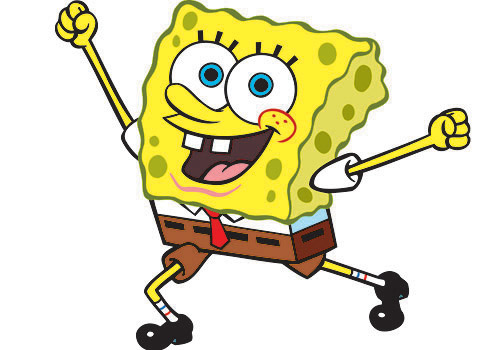 		svačina	tvarohové buchty, čaj, mléko, ovoce			změna vyhrazena